ПРОЄКТ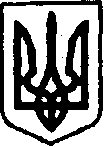 УКРАЇНАКЕГИЧІВСЬКА СЕЛИЩНА РАДАХІІ СЕСІЯ VIIІ СКЛИКАННЯРІШЕННЯ______________________	        смт Кегичівка  		                №______ Про надання згоди та передачі у власність артезіанських свердловинНа виконання рішення І сесії VIIІ скликання Кегичівської селищної ради від 08 грудня 2020 року №33 «Про початок реорганізації селищної, сільських рад шляхом приєднання до Кегичівської селищної ради», враховуючи рішення VIIІ сесії VIIІ скликання Кегичівської селищної ради від 26 березня 2021 року №431 «Про припинення юридичної особи КОМУНАЛЬНОГО ПІДПРИЄМСТВА «НАШ ДОБРОБУТ» КРАСНЕНСЬКОЇ СІЛЬСЬКОЇ РАДИ в, результаті реорганізації шляхом приєднання», керуючись статтями  4, 10, 25-26, 42, 46, 59, розділом V «Прикінцеві та перехідні положення» Закону України «Про місцеве самоврядування в Україні», Кегичівська селищна рада ВИРІШИЛА: Надати згоду та передати у власність Кегичівському комунальному підприємству «КЕГИЧІВКА-СЕРВІС ПЛЮС» (код ЄДРПОУ 36870763, юридична адреса: 64003, Харківська область, Кегичівський район, смт Кегичівка, провулок Волошина, будинок 7) наступні об’єкти нерухомого майна, необхідні для здійснення безперебійного водопостачання населення:- споруда, артезіанська свердловина (№1-85), за адресою: вулиця Хмельницького Богдана, будинок 1/4А, селище Красне, Кегичівський район, Харківська область;- споруда, артезіанська свердловина (№2-85), за адресою: провулок Лісопарковий, будинок б/н, селище Красне, Кегичівський район, Харківська область;-  споруда, артезіанська свердловина 3-73, за адресою: вулиця Першотравнева, будинок б/н, с. Калинівка, Кегичівський район, Харківська область;- споруда, артезіанська свердловина 1-73, за адресою: вулиця Ювілейна, будинок                б/н, с. Краснянське, Кегичівський район, Харківська область.2..Уповноважити начальника Кегичівського комунального підприємства «КЕГИЧІВКА-СЕРВІС ПЛЮС» Сергія ДІДЕНКА здійснити дії, спрямовані на проведення державної реєстрації прав на майно, зазначене в пункті 1. 3. Контроль за виконанням даного рішення покласти на постійну комісію з питань житлово-комунального господарства, транспорту, зв’язку, паливно-енергетичних питань, розвитку підприємництва, громадського харчування та побуту (Олександр МАХОТКА).Кегичівський селищний голова                                                                     Антон ДОЦЕНКО